  Heaks kiidetud ÕN 27.12.2021 nr 3  Kinnitatud direktori käskkirjaga 04.01.2022 nr 1-3/6          Haridusliku erivajadusega õpilase õppe korraldamise põhimõtted  Rõuge Põhikoolis Üldsätted 1.1. Käesolev kord reguleerib Rõuge Põhikoolis õppivate hariduslike erivajadustega õpilaste õppe korraldamise põhimõtted.1.2. Kool järgib õppe korraldamisel kaasava hariduse põhimõtteid, tagades võrdväärselt kättesaadava hariduse kõigile.1.3. Rakendatavate tugimeetmete eesmärk on võimalikult varajane erivajaduse märkamine ja püüd  ennetada õpi, käitumis- ja suhtlemisprobleeme.  1.4. Haridusliku erivajadusega õpilase õpet koordineerib HEV-koordineerija ning kaasatud on  kõik tugispetsialistid ja kooli juhtkond.  1.5. Hariduslike erivajadustega õpilaste õppe korraldamine toimub koostöös Rõuge Koostöökeskusega. Üldise toe rakendamise põhimõtted2.1. Üldist tuge rakendatakse ajutise õpiraskusega õpilasele, kellel on:tervisehäired, millega kaasneb sageli väsimus, töövõime langus; sotsiaalmajanduslikud ja pereprobleemid – laste stress tingituna sagedastest  peretülidest, vanemate lahutusest, ühe või mõlema vanema toetuseta jäämisest;  sagedastest elukoha ja kooli vahetustest; vanemate liigsest tööga hõivatusest,  millega kaasneb lapse pidev üksiolek; lapse psüühiline eripära ja/või isiksuseomadused – kohanematus, suhtlemisraskused  Üldist tuge rakendatakse kõikides õppeainetes vastavalt vajadusele. 2.2. Soovituse üldise toe rakendamiseks võib teha aineõpetaja, klassijuhataja, tugispetsialist, HEV-koordineerija või lapsevanem.2.3. Üldise toe rakendamisel pakutakse lapsele järgnevaid tugiteenuseid: konsultatsioonitunnid, õpiabitunnid, pikapäevarühm, vastavalt võimalusele tugispetsialisti teenus, abiõpetaja teenus, õpe tasemeõppe rühmades.2.4. Kui üldise toe rakendamise ajal pakutud meetmed ei ole last vajalikul määral toetanud, suunab HEVKO lapsevanema edasise abi vajaduse väljaselgitamiseks koolivälise nõustamismeeskonna poole. Tõhustatud ja eritoe rakendamise põhimõtted3.1. Lähtuvalt Haridus-ja Noorteameti koolivälise nõustamismeeskonna otsusest rakendatakse koolis lapsele tõhustatud- või erituge.3.2. Lapsevanem teeb vastava toe rakendamiseks koolile avalduse, kuhu märgib otsuses määratud toe liigi ja soovitatud meetmed. 3.3. HEV-koordinaator teavitab kooli juhtkonda, tugimeeskonda, Rõuge Koostöökeskust ja õpetajaid HARNO otsuses soovitatud meetmetest. 3.4. Toimub koolisisene ümarlaud, kus otsustatakse, mil määral on võimalik otsuses soovitatud meetmeid rakendada. Täiendavate ressursside saamiseks pöördub kool kohaliku omavalitsuse poole.Rõuge Põhikoolis pakutavad tugiteenused HEV-õpilase arengu toetamiseks (koostöös Rõuge Koostöökeskusega):4.1. KonsultatsioonidKool pakub õpilasele võimalust saada täiendavat konsultatsioonitundi raskusi tekitavas aines üks kord nädalas (või aineõpetajaga kokkuleppel sagedamini). Tunni eesmärk on õpilasele täiendava abi pakkumine, võimalus töid järele vastata õpetaja juhendamisel, saada õpetajalt ainealast konsultatsiooni. 4.2. Õpiabi  Õpiabi eesmärk on toetada pikaajaliste või püsivate spetsiifiliste õpiraskustega 1. - 9.  klassi õpilasi eesti keeles ja matemaatikas. Õpiabi tund on korrektsioonilise suunitlusega, arvestades õpilase ealisi ja individuaalseid iseärasusi, psüühiliste protsesside (taju, tähelepanu, mälu, mõtlemine), tunde- ja tahtevalla, motoorika, kõne, suhtlemise ning õpioskuste taset. Õpiabis kujundatakse ja arendatakse eripedagoogiliste võtete abil ainealaseid  pädevusi ja õpivilumusi. Õpiabi tunnid viiakse läbi õppetöö välisel ajal. Õpiabi õpetaja põhjendatud  ettepanekul, koostöös aineõpetaja ja HEV koordinaatoriga võib kool rakendada õpilasele teatud ainetes individuaalset hindamist. Tunnid toimuvad kinnitatud tunniplaani alusel. Õpiabi tunnis käsitletav teema  kajastub vastava klassi eesti keele või matemaatika tööplaanis.  4.3. Logopeediline abi Logopeed valmistab ette ning viib läbi kõneravitunde, kus parendatakse õpilaste suulist ja  kirjalikku kõnet. Tunnid toimuvad kas rühma- või individuaaltundidena. Paremate tulemuste saavutamiseks on vajalik järjepidev ja aktiivne osalemine kõneravitundides ning kodu toetus. Logopeed arendab õpilase õpi- ja kognitiivseid oskusi, korrigeerib  kõnepuudeid ning arendab suulist ja kirjalikku kõnet. 4.4. Eripedagoogiline abiEripedagoog hindab vastavalt vajadusele lapse kõne ja tunnetustegevuse arengut. Tegeleb HEV-õpilaste kõne - ja tunnetustegevuse arengu toetamisega lähtuvalt seatud eesmärkidest. Viib läbi kokkulepitud eripedagoogi tunde vastavalt tunniplaanile. Tundides osaleb korraga kõige rohkem 6 õpilast. Eripedagoog nõustab vastavalt vajadusele õpetajaid ja lapsevanemaid.4.5. Psühholoogiline abiKoolipsühholoogi ülesandeks on õpilase psühholoogilist arengut ja õppeprotsessis toimetulekut mõjutavate tegurite (psüühilised protsessid, isiksuseomadused, emotsionaalne seisund, vaimse tervise probleemid, suhtlemis- ja käitumisoskused) hindamine; õpilase nõustamine isikliku elu, õppetööga ning vaimse tervisega seotud probleemidega toimetulekul, tunnetusprotsesside, vaimsete võimete, käitumis- ja suhtlemisoskuste arendamisel ning õpi- ja karjäärivalikute tegemisel. Koolipsühholoog nõustab vastavalt vajadusele ja erialasest kompetentsist lähtuvalt õpetajaid, lapsevanemaid, toetab teisi tugispetsialiste ning osaleb last ümbritseva tugivõrgustiku töös.4.6. Sotsiaalpedagoogiline abiSotsiaalpedagoogi ülesanne on õpilase sotsiaalsete oskuste hindamine ning tema eakohast tegutsemisvõimet takistavate tegurite analüüsimine, õpilase suhtlemisoskuse ja sotsiaalse pädevuse kujundamine ja toetamine, koolis esilekerkivate sotsiaalsete ja koolikohustuse täitmist takistavate probleemide kaardistamine, nende ennetus- ja lahendustegevuste koordineerimine sh. vastavalt vajadusele õpetajate ja lapsevanemate nõustamine. Käitumisraskustega õpilaste toetamiseks koostatakse  vajadusel käitumise tugikava. Selle koostamisse kaasatakse lapsevanem, vastavalt vajadusele õpetajad ja tugimeeskonna liikmed. 4.7. Rühmaõpe - eesmärk on pakkuda õpilastele võimetekohast õpet. Moodustatakse alates 5. klassist (vajadusel varem) matemaatikas, eesti keeles ja inglise keeles. Rühmast rühma on võimalik liikuda aineõpetaja soovitusel ja/või lapsevanema nõusolekul. Rühmade moodustamisel püütakse arvestada õpilaste erisustega, eesmärgiga läbida riiklik õppekava. 4.8. Individuaalne õppekava  Kui eelpool nimetatud meetmed ja tugisüsteemid pole andnud soovitud tulemusi ja/ või vajalike muudatuste ning kohandustega kaasneb nädalakoormuse ja õppe intensiivsuse kahanemine/suurenemine võrreldes riikliku või kooli õppekavaga, koostatakse õpilasele individuaalne õppekava (edaspidi IÕK) (LISA 1). Selle koostamisest  võtavad osa kõik lapsega tegelevad pedagoogid: klassijuhataja/klassiõpetaja,  aineõpetaja, õpiabirühma õpetaja/koduõppe õpetaja või juhendaja. Protsessi  kaasatakse ka lapsevanemad. Tavaliselt on IÕK vajalik teatud õppeaines tekkinud raskuste ületamiseks, õpisisu  vähendamiseks, suurendamiseks või hindamisaluste muutmiseks. Individuaalse õppekava rakendamise tingimused fikseeritakse kirjalikult õpilase individuaalsuse kaardil. Enamasti on IÕK vajalik miinimumtulemuse saavutamiseks, kui õpiabirühmades  osalemine ei ole viinud soovitud tulemini. Aine piires IÕK koostatakse aineõpetaja  poolt (vajadusel koostöös tugisüsteemiga)  Kui õpilane vajab IÕK-d paljudes õppeainetes, on tõenäoliselt tegemist püsiva  õpiraskusega. Sellisel juhul tuleb õpilane suunata lisauuringutele ja  nõustamiskomisjoni, et talle määrataks sobivaim haridustee jätkamise viis. Nõustamiskomisjoni soovitusel rakendatavad meetmed haridusliku  erivajadusega õpilase arengu toetamiseks: 4.9. Koduõpe  Koduõpe on õppe korraldamine õpilase kodus või muus õpilasega või piiratud teovõimega õpilase vanemaga kokkulepitud kohas. HEV õpilasele rakendatakse koduõpet tulenevalt tema terviseseisundist ning  rakendatakse nõustamiskomisjoni soovitusel ning õpilase või piiratud teovõimega  õpilase puhul vanema nõusolekul ja avalduse alusel. Otsuse õpilasele tervislikel põhjustel koduõppe rakendamise kohta teeb kooli direktor käskkirjaga. Tervislikel põhjustel koduõppel õppivale õpilasele viiakse kooli poolt juhendatud õpet läbi vähemalt kaheksa õppetunni ulatuses nädalas. Koduõppel viibiva õpilase juhendamiseks võib kasutada infotehnoloogiat. Tervislikel põhjustel koduõppel õppiva õpilase hindamise korraldus määratakse  individuaalses õppekavas, arvestades seejuures riiklikus õppekavas hindamisele  sätestatud nõudeid. Kool seab õpilasele sisse päeviku, kuhu õpetajad märgivad õpingu toimumise  kuupäeva, tundide arvu, sisu ja koduülesanded, hinded või sõnalised hinnangud. Õpilase kokkuvõtvad hinded kantakse klassipäevikusse. 4.10. Lihtsustatud õppekava (LÕK)Nõustamiskomisjoni soovitusel ja vanema nõusolekul rakendab kool õpilasele õpet  lihtsustatud õppekava järgi (LÕK). Õppe korraldamisel ja meetmete rakendamisel nõustamiskomisjoni soovituste kohaselt jätkab kool õpilase arengu ja toimetuleku jälgimist. Nõustamiskomisjoni määratud tähtaja lõppemisel või vähemalt korra õppeaastas  hindab HEV koordineerija koostöös õpetajate ja tugispetsialistidega nõustamiskomisjoni soovitatud õppekorralduse või meetmete rakendamise mõju  õpilase arengule ja toimetulekule ning teeb selle põhjal ettepanekud edasiseks  tegevuseks, sealhulgas täiendavate uuringute läbiviimiseks või uute soovituste saamiseks nõustamiskomisjoni poole pöördumiseks. Kui koolis ei ole võimalik korraldada õpet tulenevalt õpilase hariduslikust erivajadusest, tagab kool koostöös kohaliku omavalitsusega õpilasele hariduse omandamise võimalused nõustamiskomisjoni soovituste kohaselt mõnest teises  õpilasele sobivas koolis.4.11. Osaajaga õpe.Lähtuvalt koolivälise nõustamismeeskonna tehtud otusest saab kool rakendada osaajaga õpet erinevates õppeainetes.4.12. Vähendatud õpitulemused raskusi valmistava(te)s aine(te)s. Kool koostab koolivälise nõustamismeeskonna soovitusel õpilasele IÕK vähendatud õpitulemustega soovitatud õppeainetes. Aineõpetaja kajastab vajalikke erisusi ja õpitulemuste hindamist oma töökavas.Tugiteenuste vajaduse väljaselgitamise etapid.Koostöös Rõuge Lasteaiaga kaardistatakse uuele õppeaastale eelneval kevadel, millised lapsed ja kui suures mahus uuel õppeaastal tuge vajavad. Vajadusel tehakse koostööd koolivälise nõustamismeeskonnaga. 1. klassi klassijuhataja tutvub sügisel koolivalmiduskaartidega ja teavitab kooli tugimeeskonda võimalikust toe vajadusest. Õpilase esmane märkaja koolis on klassiõpetaja, vanemate klasside puhul aineõpetaja, kes teavitab klassijuhatajat, lapsevanemat ja HEVKO-t lapse abivajadusest. Klassijuhataja suhtleb lapsevanemaga ja teavitab märgatud raskusest, probleemist. Viib läbi arenguvestluse, kuhu kaasab vastavalt vajadusele tugispetsialiste.HEVKO teavitab kooli tugimeeskonda ja teeb ettepaneku/soovituse rakendada vajalikke tugiteenuseid üldtoe raames. Lapsele avatakse individuaalse arengu jälgimise kaart (IAJK). Tugispetsialistid viivad läbi esmase uuringu, et kaardistada lapse abivajadus. Vajadusel soovitavad lapsevanemal pöörduda HARNO meeskonna või teiste erialaspetsialistide poole.  Iga õppeaasta lõpus tehakse HEV õpilaste kohta kokkuvõtted rakendatud meetmete efektiivsusest,  õppeedukusest ja käitumisest, mille põhjal koostatakse plaan  uue õppeaasta vajadusteks.  Toimub koostöö kooli juhtkonnaga. Vahetult enne uue õppeaasta algust kaardistatakse tuge vajavad lapsed (sh üldist tuge vajavad lapsed) ning koostatakse selle toel tugispetsialistide ja kooli tunniplaan. HEVKO teavitab aine- ja klassiõpetajaid, millised õpilased vajavad tugimeetmeid.Tugiteenuste korraldus ja meeskonnaliikmete ülesanded6.1. HEV koordineerija ülesandeks on haridusliku erivajadusega õpilase õppe ja  arengu toetamiseks vajaliku koostöö korraldamine tugispetsialistide, andekate õpilaste  juhendajate ja õpetajate vahel. Ta toetab õpetajat töös haridusliku erivajadusega õpilastega, määrab koostöös  spetsialistidega sobiva õpiabivormi ja jälgib/hindab õpiabi tõhusust, suunab õpilase  individuaalsuse kaardi täitmist. Tulenevalt vajadusest teavitab ja nõustab koordineerija lapsevanemat (LISA 2), teeb  ettepanekuid juhtkonnale vajalike meetmete rakendamiseks, koordineerib  tugisüsteemi koostööd koolis ning vastavate asutustega väljaspool kooli. 6.2. Logopeed toetab õpilase arengut, aidates kaasa kõne nende valdkondade  arengule, mis on vajalikud õppekava omandamiseks. Logopeed osaleb erivajaduste väljaselgitamisel, logopeedilise abi planeerimisel ning korraldamisel. Teeb koostööd kooli juhtkonna, õpetajate, lapsevanemate ja  erialaspetsialistidega, et leida parimad võimalused lugemis-, kirjutamis- ja  kõneraskustega õpilaste õpetamiseks. Vajadusel teeb ettepaneku individuaalse õppekava rakendamiseks. Õppeaasta esimese kolme nädala jooksul selgitab logopeed välja kõneravi vajavad  põhikooliosa õpilased. Erilise tähelepanu all on esimese klassi õpilaste õpiabi  vajaduste väljaselgitamine. 6.3. Sotsiaalpedagoog osaleb HEV õpilaste väljaselgitamisel, tegeleb nende  peredega, abistab õpilasi isiklike ja sotsiaalsete probleemide lahendamisel ja jälgib koolikohustuse täitmist. Sotsiaalpedagoog osutab abi HEV õpilaste klassikollektiiviga kohanemisel, teeb  ennetavat tööd koolikiusamise valdkonnas ja abistab konfliktsituatsioonide väljaselgitamisel ning lahendamisel. Vajadusel esindab sotsiaalpedagoog HEV õpilasi väljaspool kooli.  6.4. Eripedagoog viib läbi esmased uuringud lapse õpitaseme ja toevajaduse kindlakstegemiseks. Vajadusel soovitab täiendavaid uuringuid. Seab lähtuvalt uuringutulemustest eesmärgid uueks õppeaastaks. Planeerib ja viib läbi eripedagoogi tunde vastavalt kokkulepitud tunniplaanile. Valmistab ja kohandab vastavalt vajadusele metoodilist materjali. Täidab HEV-õpilasega seotud dokumentatsiooni. Nõustab õpetajaid seoses IAJK, IÕK koostamisel, hindamise korraldamisel ja sobilike õppevormide rakendamisel. Nõustab lapsevanemaid seoses HEV-õpilase arengu toetamisega. Teeb koostööd teiste lapsega tegelevate spetsialistidega. 6.5. Psühholoog teeb koostööd õpetajate ja teiste tugispetsialistidega õpilase abi- ja toetusvajaduse väljaselgitamiseks ning hindab õpilase arengut ja toimetulekut õpikeskkonnas eriala kompetentsist lähtuvalt; nõustab ja toetab õpetajat õpilase õppe- ja arendustegevuste planeerimisel ning läbiviimisel, õpilasele sobiva õppemetoodika ja õppevormi leidmisel, sobilike õppematerjalide, abivahendite valimisel ja kohandamisel; toetab ja suunab õpilast esile kerkinud probleemide lahendamisel ning kavandab ja viib läbi õpilase erivajadusest tulenevalt sekkumisi ning õpilase arengut, toimetulekut ja sotsiaalset tegevusvõimet toetavaid tegevusi individuaalselt või rühmas ning hindab rakendatud meetmete tulemuslikkust; koostöös teiste tugispetsialistidega nõustab kooli juhtkonda, õpetajaid ja kooli töötajaid erivajadustega õpilaste õppe korraldamisel, õpilase vajadusi arvestava arengu- ja õpikeskkonna kujundamisel ja õpilase toetamiseks sobivate meetmete valikul; nõustab erialase pädevuse piires vanemaid ja perekonda lapse arengu ja toimetulekuga seotud küsimustes; teeb vajadusel koostööd meditsiini-, rehabilitatsiooni-, sotsiaalvaldkonna jm spetsialistidega õpilasele vajaliku toe pakkumiseks.6.6. Õpetaja on õpilase probleemide esmane märkaja. Õpetaja kasutab tundides  erivajadusega õpilase abistamiseks vajalikke võtteid: õpilase eripärast tulenev lähenemine, individuaalne juhendamine ja sobiva õppevara kasutamine. Väljaspool tundi lisanduvad vajadusel konsultatsioonitunnid ja töö  pikapäevarühmas. 6.7. Klassijuhataja suhtleb perega, andes teada probleemsest valdkonnast ja  kasutusele võetud tugimeetmetest. Raskuste püsimisel konsulteerib klassijuhataja või aineõpetaja hariduslike  erivajaduste koordineerijaga (edaspidi HEV koordineerija), et kohaldada tõhusamat  õpiabi tunnis või tunniväliselt.  Vajadusel teeb ettepaneku õpiabirühma suunamiseks. 6.8. Õpiabirühma õpetaja valib sobiva õppemetoodika, õppematerjalid ning  arendab õpilase õpioskuste ja enesekontrolli kujundamist, aitab luua erinevate  õppeainete vahelisi seoseid ning suunab kasutama õpilasele sobivaid strateegiaid õppematerjali omandamiseks. Koostöös klassiõpetaja, aineõpetaja ja teiste spetsialistidega teeb õpiabirühma õpetaja ettepanekuid õpiabi vajavate õpilaste suunamiseks õpiabirühma, koostab vajalikud  töökavad. Õpiabirühma õpetaja hoiab end kursis õpilase õpitulemustega, osaleb koostöös aineõpetajaga õpilase hinnete kujundamisel, individuaalse õppekava koostamisel ning rakendamisel. Teeb vastavalt vajadusele sissekande arengu jälgimise kaarti.6.9. Abiõpetaja abistab tervise-, õpi -ja käitumisprobleemidega õpilasi, kes vajavad  suunamist ainetunnis või koolipäeva vältel. Abiõpetaja töötab erivajadustega  õpilastega koostöös õpetajaga, vajadusel tugisüsteemi spetsialistide juhendamisel,  tagamaks õppeprotsessi efektiivsuse tunnis. 6.10. Kooliõde nõustab õpetajaid ja tugisüsteemi liikmeid õpilaste terviseprobleemide  küsimustes. Vajadusel osaleb kooliõde tugisüsteemi koosolekutel. 6.11. Õppejuht ja direktorKooli juhtkond vastutab tugisüsteemide rakendamise eest Rõuge Põhikoolis ning koostab tunniplaani, kus arvestatakse erinevate tugispetsialistide tundidega. Vastavalt vajadusele viib sisse muudatusi tunniplaanis ja tugisüsteemide rakendamises, esitab kooli pidajale põhjendatud ettepanekud eelarveliste vahendite suurendamiseks. Teeb koostööd Rõuge Koostöökeskusega ja teiste kooliväliste asutustega.Tugiteenuste tulemuslikkuse hindamine. Hariduslike erivajaduste ja eriõpetuse küsimusi käsitletakse tugisüsteemi töökoosolekutel iga trimestri alguses kahe nädala jooksul. Ettepanekuid teemade käsitlemiseks võivad teha kõik õpetajad ja tugispetsialistid. Koostöö tulemusena määratakse või täpsustatakse õpilasele vajalik  tugisüsteem. Iga õppeaasta lõpus (mai-juuni) hindavad lapsega tegelevad õpetajad ja tugispetsialistid õppeaasta käigus rakendatud meetmete tulemuslikkust ning lisavad sellekohase kokkuvõtte lapse arengu jälgimise kaarti. Andmete dokumenteerimine ja hoidmine. 8.1. HEV õpilastele rakendatavad tugisüsteemid kajastuvad Eesti Hariduse Infosüsteemis  (EHIS)  8.2. Õpilase individuaalse arengu jälgimise kaardi (IAJK) vorm on elektrooniline eKoolis, edaspidi Stuudiumis. Kaardi avamiseks annab lapsevanem nõusoleku. Järk - järgult läheb kool üle HEV paberdokumentidelt elektroonilisele asjaajamisele. Paberdokumente hoitakse kiirköitjates, mappides, mis asuvad lukustatud kapis. Digitaalseid dokumente hoitakse andmekandjal neile kokkulepitud säilitusaja jooksul. Kooli lõpetajale või koolist lahkujale väljastatakse  IAJK lapsevanema soovil. Dokumendid, millega seotud asjaajamine on lõppenud hävitatakse ühe aasta pärast peale kooli lõpetamist. LISA 1 Individuaalne õppekava (IÕK)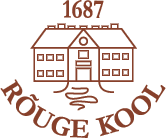 Individuaalne õppekava1. ÜldandmedÕppija nimi: Sünniaeg:  Lapsevanema kontaktid: IÕK koostamise alus: IÕK koostamise algus (õppeaasta, klass, kuupäev):IÕK lõpetamise kuupäev:2. IÕK rakendamise põhjused. Rakendamise alus3. Õpilasele soovitatud õppetöö muudatused või kohandused (Rakendatavad meetmed märkida igal õppeaastal)4. Erisused õppekorralduses 5. IÕK rakendamine6. Õpilaste teadmiste hindamine/hinnangute andmine7. IÕK koostamise ja täitmisega seotud isikud ja nende kohustusedIÕK perioodi kokkuvõte on kajastatud Õpilase individuaalse arengu jälgimise kaardis.IÕK koostamise alusdokumendile lisanduvad õpetajate töökavad individuaalset õpet vajava(te)s õppeaine(te)s.LISA 2 NõusolekulehtHea lapsevanem! Teatame, et kooli aineõpetajate ja tugispetsialistide ettepanekul soovitame Teie lapsele koolis:   Üldist õpiabi   Õpiabi eesti keeles  Logopeedilist õpiabi   Õpiabi matemaatikas   Eripedagoogilist nõustamist   Sotsiaalpedagoogilist nõustamist   Psühholoogilist nõustamistTäiendav info tundide aegade kohta e-kooli kaudu.Rõuge PK   HEV koordinaator  ………………………………………….----------------------------------------------------------------------------------------------------------Annan nõusoleku märgitud tugisüsteemide rakendamiseks ja individuaalse arengu jälgimise kaardi avamiseks ning eesmärgipäraseks kasutamiseks.………………………………………………………………………….……………………..(lapsevanema või lapse eestkostja NIMI, ALLKIRI, KUUPÄEV)Rakendamise põhjusRakendamise alusdokument,kuupäevKooli tugimeeskonna soovitusKoolivälise nõustamismeeskonna soovitusTõhustatud tugiEritugiTerviseseisundist tulenev koduõpeKoolikohustusliku õpilase mittestatsionaarne õpeÕpitulemuste vähendamineÕpitulemuste asendamineKohustusliku õppeaine õppimisest vabastamineLihtsustatud õpeToimetulekuõpeHooldusõpeÕppeaasta, klassMuudatused või kohandused õppesisusMuudatused või kohandused õppeprotsessisMuudatused või kohandused õppeajasMuudatused või kohandused õppekeskkonnasErisused õppevahenditeleErisused õpperuumideleErisused suhtluskeelele, sh viipekeel või muud alternatiivsed kommunikatsioonidÕpilase toetamiseks kaasatud tugispetsialistid EripedagoogLogopeedSotsiaalpedagoogPsühholoogKaasatud tugipersonalAbiõpetajaÕpetaja abiTugiisikMuudatused taotletavates õpitulemustesKõrgendatud õpitulemused (ühes või mitmes õppeaines)Õpitulemuste vähendamine  (ühes või mitmes õppeaines)Õpitulemuste asendamineKohustusliku õppeaine õppimisest vabastamineMuuÕppeaasta, klassKohaldatud erisusedÕppeaasta, klass, täitja nimiÕppeaineRakendatavad meetmedRakendatav erisus klassitööga võrreldesÕppeaasta/klassÕppeaine(d)Nimi ja ametIÕK koostamise ja rakendamisega seotud ülesandedÕppeaasta,klass